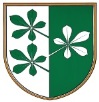 OBČINA KIDRIČEVOOBČINSKI SVETŠtev. 032-1/2018Z A P I S N I K 6. redne seje Občinskega sveta Občine Kidričevo, ki je bila 11.7.2019 ob 17 uri v sejni sobi Občine Kidričevo. Prisotni: župan Anton Leskovar, člani občinskega sveta: Romana Bosak, Anton Drevenšek, Milan Fideršek, Anton Frangež, Zdenka Holc, Boris Kmetec, Srečko Lah, Stanislav Lampič, Danilo Lendero, Valerija Medved, Silva Orovič Serdinšek, Petra Potrč, Anton Medved, Marjan Petek, Anja Rajher; občinska uprava: Damjan Napast, Sandra Golenko, Tatjana KačičnikOdsotni: člana občinskega sveta – Bogdan Potočnik in Slavko Krajnc.Vabljeni: Komunala Slovenska Bistrica, Komunala podjetje Ptuj, RISO d.o.o. 	   Mojca Zemljarič - novinarkaSejo Občinskega sveta je vodil župan Občine Kidričevo, gospod Anton Leskovar. Na seji je bilo prisotnih 15 članov Občinskega sveta.Župan Anton Leskovar je dal v razpravo zapisnik 5. redne seje Občinskega sveta.O zapisniku 5. redne seje občinskega sveta ni bilo razprave. SKLEP: Občinski svet občine Kidričevo potrjuje zapisnik 5. redne seje občinskega sveta. Sklep je bil soglasno sprejet. Glasovalo je 15 članov občinskega sveta.Župan Anton Leskovar je dal v razpravo predlog dnevnega reda, katerega so člani občinskega sveta prejeli z vabilom.O predlogu dnevnega reda ni bilo razprave. Dnevni red:Odlok o rebalansu proračuna Občine Kidričevo za leto 2019Spremembe in dopolnitve Načrta ravnanja s stvarnim premoženjem Občine Kidričevo za leto 2019Sklep o določitvi skupne vrednosti nepredvidenih pravnih poslov, ki niso zajeti v Načrtu ravnanja s stvarnim premoženjem Občine Kidričevo za leto 2019Elaborat gospodarske javne službe oskrbe s pitno vodo Komunala Slovenska BistricaElaborat o oblikovanju cen storitev obveznih gospodarskih javnih služb varstva okolja, oskrbe s pitno vodo Komunalnega podjetja PtujDIIP za Obrtno cono KidričevoPIZ za Obrtno cono KidričevoIP za Obrtno cono KidričevoSklep o potrditvi spremembe normativov in vrste oddelkov v enoti vrtca pri Osnovni šoli Cirkovce za šolsko leto 2019/2020Predlog sklepa o prodaji nepremičnine poslovni prostor fizioterapije na naslovu Mladinska ulica 9, 2325 KidričevoSklep o razrešitvi in imenovanju novega člana v nadzornem svetu – predstavnika ustanovitelja Javnega podjetja Vzdrževanje in gradnje d.o.o. KidričevoSklep o razrešitvi in imenovanju novega člana v nadzornem svetu – predstavnika ustanovitelja Javnega podjetja Vzdrževanje in gradnje d.o.o. KidričevoVprašanja in pobudeDnevni red je bil soglasno sprejet. Glasovalo je 15 članov Občinskega sveta.Ad 1V tem rebalansu 1 proračuna občine Kidričevo za leto 2019 se prihodki in odhodki dvigujejo za  +99.170 €  glede na sprejet proračun za leto 2019. Na prihodkovni  strani  predvsem zaradi spremembe v načrtu ravnanja s stvarnim premoženjem  občine - prodaja poslovnega prostora Fizioterapije  +70.000 € in +14.000 € (sklep)   in +15.170 €  pa uskladitve  že načrtovanih prihodkov in projektov (imate jih podrobneje napisane v datoteki obrazložitve – splošni del).Na odhodkovni strani pa tudi predvsem zaradi uskladitve že načrtovanih projektov +87.615 € (tudi te imate podrobneje napisane v datoteki obrazložitve – splošni del).  Sta pa pri odhodkih vključeni   dve novi proračunski postavki in sicer 047303 Innovative location  +1.555 € in 0918 Vrtec Lovrenc  +10.000 €.  Tako so s tem rebalansom 1 proračuna občine Kidričevo za leto 2019 prihodki planirani v višini +6.887.435 €  in  odhodki so planirani v višini -6.907.365 €. Razlika je negativna –tj. proračunski primanjkljaj  znaša -19.929 €. Tej prištejemo še znesek odplačila dolgoročnega domačega dolga           -178.839 € in skupni  negativni zneske -198.768 € se pokriva iz stanja sredstev na računu iz preteklega leta  in ta rebalans 1  je tako  uravnotežen. Gospod župan poda v razpravo Spremembe in dopolnitve Načrta ravnanja s stvarnim premoženjem Občine Kidričevo za leto 2019 in Sklep o določitvi skupne vrednosti nepredvidenih pravnih poslov, ki niso zajeti v Načrtu ravnanja s stvarnim premoženjem Občine Kidričevo za leto 2019.V razpravi sta sodelovala župan Anton Leskovar in gospod Anton Frangež.Gospod župan je zaključil razpravo in predlagal, da se sprejme predlagani predlog sklepa, katerega so člani občinskega sveta prejeli z gradivom. SKLEP: Občinski svet občine Kidričevo sprejme Odlok o rebalansu 1 proračuna Občine Kidričevo za leto 2019 z vsemi prilogami ( splošni del, posebni del, NRP in vse obrazložitve).Odlok je priloga in sestavni del tega sklepa.Sklep je bil soglasno sprejet. Glasovali so vsi prisotni člani Občinskega sveta, 15 članov.SKLEP 1a: Občinski svet Občine Kidričevo sprejme Spremembe in dopolnitve Načrta ravnanja s stvarnim premoženjem Občine Kidričevo za leto 2019.Spremembe in dopolnitve so sestavni del tega sklepa.Sklep je bil soglasno sprejet. Glasovali so vsi prisotni člani Občinskega sveta, 15 članov.SKLEP 1b: Občinski svet Občine Kidričevo sprejme Sklep o določitvi skupne vrednosti nepredvidenih pravnih poslov, ki niso zajeti v Načrtu ravnanja s stvarnim premoženjem Občine Kidričevo za leto 2019.Sklep je priloga in sestavni del tega sklepa.Sklep je bil soglasno sprejet. Glasovali so vsi prisotni člani Občinskega sveta, 15 članov.Ad 2Elaborat gospodarske javne službe oskrbe s pitno vodo Komunala Slovenska Bistrica je pojasnila gospa Jožica Dobaj – vodja enote za vzdrževanje vodovoda.Pojasnila je, da ohranjajo ceno omrežnine enako, cena vodarine se pa spremeni za 16,77 procentov na podlagi zviševanja splošnih stroškov – tudi zaradi nižje porabe vode.Župan Anton Leskovar odpira razpravo v tej točki. V razpravi so sodelovali župan Anton Leskovar, gospod Milan Fideršek, gospod Anton Frangež in gospod Anton Medved.Župan Občine Kidričevo je zaključil razpravo in predlagal potrditev elaborata za oblikovanje cene izvajanja storitev na področju gospodarske javne službe Oskrba s pitno vodo.SKLEP: Občinski svet Občine Kidričevo sprejme Sklep o soglasju k spremembi cene storitve obvezne Občinske gospodarske javne službe varstva okolja za oskrbo s pitno vodo v upravljanju Komunale Slovenska Bistrica d.o.o. v Občini Kidričevo.Sklep je priloga in sestavni del tega sklepa. Sklep je bil soglasno sprejet. Glasovalo je vseh 15 prisotnih članov Občinskega sveta.Ad 3Elaborat o oblikovanju cen storitev obveznih gospodarskih javnih služb varstva okolja, oskrbe s pitno vodo Komunalnega podjetja Ptuj pojasni finančna strokovnjakinja Komunalnega podjetja Ptuj.Od leta 2014 se cene vodarin in cene omrežnin niso spremenile. Z elaboratom želijo ohraniti enotnost elaboratov, enotne cene vodarine in omrežnine. Cena omrežnine zajema strošek amortizacije infrastrukture , stroške zavarovanja infrastrukture, strošek nadomestila kmetovalcem, strošek obnove in vzdrževanje priključkov. Del omrežnine dvigujejo, zaradi modernizacije sistema-uvedba digitalnih števcev.Gospa pojasnjuje, da se omrežnina poviša iz veljavne cene 3,93 na 5,38 evra. Razlog-uvedba digitalizacije.Gospod župan je dal Elaborat v razpravo.V razpravi so sodelovali gospod župan, gospod Stanislav Lampič, gospod Danilo Lendero, gospod Anton Frangež, gospod Milan Fideršek in gospa Romana Bosak.Gospod župan je zaključil razpravo in podal na glasovanje Elaborat o oblikovanju cen storitev obveznih gospodarskih javnih služb varstva okolja, oskrbe s pitno vodo Komunalnega podjetja Ptuj.SKLEP: Občinski svet občine Kidričevo sprejme Sklep o soglasju k spremembi cene storitve obvezne Občinske gospodarske javne službe varstva okolja za oskrbo s pitno vodo v upravljanju Komunalnega Podjetja Ptuj d.d. v Občini Kidričevo.Sklep je priloga in sestavni del tega sklepa. Sklep je bil sprejet s strani 14 članov Občinskega sveta, na seji je bilo prisotnih 15 članov Občinskega sveta.Ad 4Obrazložitev DIIP za Obrtno cono Kidričevo razlaga predstavnica RISO d.o.o. Gospod župan je dal DIIP Obrtna cona v razpravo. V razpravi so sodelovali župan Anton Leskovar, gospod Stanislav Lampič in gospod Milan Fideršek.Župan zaključuje razpravo in daje predmet DIIP za Obrtno cono Kidričevo na glasovanje. SKLEP: Občinski svet občine Kidričevo sprejme DIIP za Obrtno cono Kidričevo.DIIP je priloga in sestavni del tega sklepa. Sklep je bil soglasno sprejet. Glasovalo je vseh 15 članov Občinskega sveta.  Ad 5PIZ za Obrtno cono Kidričevo.Gospod župan je dal zadevo pod točko 5 v razpravoV zadevi točke 5 ni bilo razprave. Gospod župan je predlagal, da se PIZ za Obrtno cono Kidričevo potrdi.SKLEP: Občinski svet občine Kidričevo sprejme PIZ za Obrtno cono Kidričevo.PIZ je priloga in sestavni del tega sklepa.Sklep je bil soglasno sprejet. Glasovalo je vseh 15 prisotnih članov Občinskega sveta.  Ad 6IP za Obrtno cono Kidričevo.Župan Občine Kidričevo je dal v razpravo IP za Obrtno cono Kidričevo v razpravo.O predlogu ni bilo razprave.Gospod župan je predlagal, da se IP za Obrtno cono Kidričevo sprejme.SKLEP: Občinski svet občine Kidričevo sprejme IP za Obrtno cono Kidričevo.IP je priloga in sestavni del tega sklepa.Sklep je bil soglasno sprejet. Glasovalo je vseh 15 prisotnih članov Občinskega sveta.Ad 7Obrazložitev spremembe normativov in vrste oddelkov v enoti vrtca pri Osnovni šoli Cirkovce za šolsko leto 2019/2020 je podala Silva Orovič Serdinšek, Odbor za družbene dejavnosti.Gospod župan je dal Sklep o potrditvi spremembe normativov in vrste oddelkov v enoti vrtca pri Osnovni šoli Cirkovce za šolsko leto 2019/2020 v razpravo. Glede točke 7 ni bilo razprave.SKLEP: Občinski svet občine Kidričevo sprejme Sklep o potrditvi spremembe normativov in vrste oddelkov v enoti vrtca pri Osnovni šoli Cirkovce za šolsko leto 2019/2020.Sklep o potrditvi spremembe normativov in vrste oddelkov je priloga in sestavni del tega sklepa.Sklep je bil soglasno sprejet. Glasovalo je vseh 15 prisotnih članov Občinskega sveta. Ad 8Obrazložitev predloga Sklepa o prodaji nepremičnine poslovni prostor fizioterapije na naslovu Mladinska ulica 9, 2325 Kidričevo je podal gospod Marjan Petek, predsednik Odbora za gospodarjenje s premoženjemGospod župan je dal predlog sklepa v razpravo. V razpravi je sodeloval gospod Stanislav Lampič. Smatra se, da je cena prenizka glede na stanovanja v isti stavbi. Odgovor je, da je ceno postavil strokovni cenilec.Gospod župan je zaključil razpravo in predlagal, da se predlagani predlog sklepa sprejme. SKLEP: Občinski svet občine Kidričevo sprejme Sklep, da Občina Kidričevo proda nepremičnino poslovni prostor fizioterapije na naslovu Mladinska ulica 9, poslovni prostor v stavbi št. 1342, k.o. (425) Lovrenc na Dr. polju del stavbe št. 2 (ID 6298462), in sicer na podlagi metode javnega zbiranja ponudb za izhodiščno vrednost, ki je določena na podlagi cenitve, to je 70.000,00 EUR (brez davka na promet nepremičnin).Sklep je bil soglasno sprejet. Glasovalo je vseh 15 prisotnih članov Občinskega sveta.Ad 9Obrazložitev predloga sklepa o razrešitvi in imenovanju novega člana v nadzornem svetu – predstavnika ustanovitelja Javnega podjetja Vzdrževanje in gradnje d.o.o. Kidričevo poda predsednik komisije za mandatna vprašanja, volitve in imenovanja, gospod Milan Fideršek.Župan Anton Leskovar je dal sklep o razrešitvi in imenovanju novega člana v nadzornem svetu – predstavnika ustanovitelja Javnega podjetja Vzdrževanje in gradnje d.o.o. Kidričevo v razpravo.Razprave pod to točko dnevnega reda ni bilo.SKLEP: Občinski svet občine Kidričevo sprejme Sklep, da se v Nadzornem svetu Vzdrževanje in gradnje Kidričevo, javno podjetje, d.o.o. se z dne 26.3.2019 razreši člana – predstavnika ustanovitelja:Danilo LENDERO, Apače 104, 2324 Lovrenc na Dravskem poljuMiran GOLUB, Apače 128/a, 2324 Lovrenc na Dravskem polju.Sklep je priloga in sestavni del tega sklepa.Sklep je bil soglasno sprejet. Glasovalo je vseh 15 prisotnih članov Občinskega sveta.Ad 10Obrazložitev predloga sklepa o razrešitvi in imenovanju novega člana v nadzornem svetu – predstavnika ustanovitelja Javnega podjetja Vzdrževanje in gradnje d.o.o. Kidričevo poda predsednik komisije za mandatna vprašanja, volitve in imenovanja, gospod Milan Fideršek.Župan Anton Leskovar je dal sklep o razrešitvi in imenovanju novega člana v nadzornem svetu – predstavnika ustanovitelja Javnega podjetja Vzdrževanje in gradnje d.o.o. Kidričevo v razpravo.Razprave pod to točko dnevnega reda ni bilo.SKLEP: Občinski svet občine Kidričevo sprejme Sklep, da se v Nadzornem svetu Vzdrževanje in gradnje Kidričevo, javno podjetje, d.o.o. se z dne 11.7.2019 razreši članica – predstavnika ustanovitelja:Silva Orovič Serdinšek, Lovrenc na Dr. polju 65/b, 2324 Lovrenc na Dr. polju.V nadzorni svet Vzdrževanje in gradnje Kidričevo, javno podjetje, d.o.o., se z dne 11.7.2019 imenuje kot predstavnica ustanovitelja:Petra Potrč, Kidričevo, Vlahovičeva ulica 1, 2325 Kidričevo. Sklep je priloga in sestavni del tega sklepa.Sklep je bil soglasno sprejet. Glasovalo je vseh 15 prisotnih članov Občinskega sveta.Ad 11Župan Anton Leskovar obvesti vse prisotne, da bo naslednja seja Občinskega sveta 12.9.2019.Glede vprašanj in pobud so občinski svetniki podali sledeče prošnje oz. zahteve:Gospod Anton Frangež poda pobudo glede čiščenja bankin v Jablanah.Gospod Anton Medved, da pobudo gospodu županu, da naveže stik z županom Rače – Fram, glede krožišča v Stražgonjci. Prav tako ga zanima kako je s košnjo v Šikolah.Gospod Stanislav Lampič izpostavi problem Zbirnega Centra in sicer, da sta dve veliki odprtini v ograji, kdo je dolžan to sanirati, ali Občina ali Čisto Mesto Ptuj.Gospa Holc Zdenka daje pobudo glede obnove ceste Kungota – Prepolje ( po občinski cesti mimo gradu). To je področje zelo slabo urejene  ceste in je izredno nevarno za pešce in kolesarje, avtobuse , pa tudi za vse  voznike osebnih vozil.  Vzrok je predvsem razpadli  grad in neurejeno okolje okrog njega, ki je zaraščeno z visokim grmovjem. Rešitev problema predlagajo ljudje,   ki živijo na tem  nevarnem območju  s pogostejšim čiščenjem okolja s strani občine, obnovo ceste  in postavitev pločnikov. Vsi, ki koristijo ta del cestišča, pa  me  vsakodnevno opozarjajo na to zadevo  -  ustno in telefonsko.Gospod Boris Kmetec daje sledečo pobudo – umiritev prometa v Apačah, cesta smer Lancova vas in sicer od hišne številke 202 do 251. Cesta je po ureditvi postala pravo dirkališče. Pločnika ni, odsek za pešče je določen le z eno črto, ki je že zelo slabo vidna, nemalokrat jo vozniki avtomobilov ignorirajo in vozijo tudi preko nje. Nekaj predlogov za trajno ureditev prometa v tej ulici:šikana na začetku ulice ob vstopu v Apače in še ena šikana na sredini te uliceureditev pločnikapostavitev hitrostnih ovirtalne označbe, ki jasno nakazujejo na dovoljeno hitrostdodatna obarvana črta, ko loči odsek za pešceavtobusna postaja na sredini uliceGospod Kmetec je zastavil tudi sledeče vprašanje: Ali je Svet za preventivo in vzgojo v cestnem prometu to problematiko že obravnaval? V primeru, da je še ni pa predlagamo, da to nemudoma obravnava in poda predloge za umiritev prometa na teh najbolj problematičnih odsekih. Namreč, ob takem poročilu si ne moremo, niti ne smemo privoščiti, da ne ukrepamo.Seja je bila zaključena ob 19 uri.Sandra Golenko						                             Anton Leskovarzapisnik pripravila						                       župan								              Občine Kidričevo